Nr. 24062   din 07.09.2021P R O I E C T   H O T A R A R Eprivind aprobarea reprezentanților consiliului local în Consiliile de Administrație ale unităților de învățământdin Municipiul Dej           Având în vedere           . Referatului de aprobare   Nr.24049 din data de 7 septembrie 2021 și Raportul de specialitate nr. 24048 din data de 7 septembrie;. prevederile art. 96,  alin. (2)  din Legea învățămâmntului Nr. 1/2011 și a solicitărilor unităților de învățământ din Municipiul Dej, cu privire la numirea reprezentanților consiliului local în consiliile de administrație ale acestora, Ordinul Ministerului Educației Naționale Nr. 4.619 din 22 septembrie 2014 pentru aprobarea Metodologiei cadru de organizare și funcționare a Consiliului de administrație din unitățile de învățământ preuniversitar;În baza prevederilor art. 129  alin. (7), lit. a),  și art. 139 alin. (1), 196 alin(1) lit.a din OUG 57/2019 privind Codul administrative;H O T Ă R Ă Ș T E:                     Art. 1. Aprobă numirea reprezentanților Consiliului Local al Municipiului Dej, în Consiliile de administrație ale unităților de învățământ, după cum urmează:1. Colegiul Național „Andrei Mureșanu” Dej – Gavriș Geanina – Adriana – Corina, Meșter Alina – Maria, Făt Ioan 2. Liceul Teoretic „Alexandru Papiu Ilarian” – Moldovan Horațiu – Vasile, Buburuz Simion – Florin, Itu Mircea - Vasile3. Liceul Tehnologic  ”Constantin Brâncuși” –  Stan Daniel, Pop Cristian4. Liceul Tehnologic  „Someș” Dej – Lupan Ștefan5. Școala Gimnazială „Mihai Eminescu” Dej – Radu Emilian – Ioan, Haitonic Teodora – Stela, Sabadâș Gabriel – Marin6. Școala Gimnazială Nr. 1 Dej – Kovrig Anamaria – Magdalena, Muncelean Teodora, Butuza Marius - Cornel7. Școala Gimnazială „Avram Iancu” Dej – Husa Lucian – Ioan, Severin Paul, Bălașa Dana - Livia8. Grădinița ”Lumea Piticilor”- Feier Iuliu – Ioan9.  Grădinița ”Arlechino” – Bălașa Dana - Livia10. Grădinița ”Junior” – Gavriș Geanina . Adriana - Corina11. Grădinița ”Piticot”- Kovrig Anamaria - Magdalena12. Grădinița ”Paradisul Piticilor”-  Pop Cristian13.Liceul Teoretic “ Henri Coandă” Dej – Radu Emilian – IoanArt.2. Începând cu data emiterii prezentei hotărârii își încetează aplicabilitatea Hotărârea de Consiliu Local nr.127  din 12 noiembrie  2020.Art.3. Cu ducere la îndeplinire se încredințează Primarul Municipiului Dej și membrii desemnați reprezentanți ai autorității administrației publice locale în Consiliile de administrație a unităților de învățămînt din Municipiul Dej.I N I Ț I A T O R						     PRIMAR								S E C R E T A R GENERALMorar Costan 						                           Cristina Pop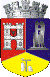 ROMÂNIAJUDEŢUL CLUJCONSILIUL LOCAL AL MUNICIPIULUI DEJStr. 1 Mai nr. 2, Tel.: 0264/211790*, Fax 0264/223260, E-mail: primaria@dej.ro